STUDENT CVSTUDENT CVSTUDENT CVSTUDENT CVSTUDENT CVSTUDENT CVSTUDENT CVBY RESUME GENIUSBY RESUME GENIUSBY RESUME GENIUSBY RESUME GENIUSBY RESUME GENIUSBY RESUME GENIUSBY RESUME GENIUSSoon-to-be graduate with a BA in English, specializing in creative writing. Have over one year of experience working in journalism with Skyline Publishing Press. Strong oral and written communication, creative writing, and copy-editing skills. Seeking to leverage my academic background and writing skills to fill a journalism position at New York Publishing Press.Soon-to-be graduate with a BA in English, specializing in creative writing. Have over one year of experience working in journalism with Skyline Publishing Press. Strong oral and written communication, creative writing, and copy-editing skills. Seeking to leverage my academic background and writing skills to fill a journalism position at New York Publishing Press.Soon-to-be graduate with a BA in English, specializing in creative writing. Have over one year of experience working in journalism with Skyline Publishing Press. Strong oral and written communication, creative writing, and copy-editing skills. Seeking to leverage my academic background and writing skills to fill a journalism position at New York Publishing Press.Soon-to-be graduate with a BA in English, specializing in creative writing. Have over one year of experience working in journalism with Skyline Publishing Press. Strong oral and written communication, creative writing, and copy-editing skills. Seeking to leverage my academic background and writing skills to fill a journalism position at New York Publishing Press.Soon-to-be graduate with a BA in English, specializing in creative writing. Have over one year of experience working in journalism with Skyline Publishing Press. Strong oral and written communication, creative writing, and copy-editing skills. Seeking to leverage my academic background and writing skills to fill a journalism position at New York Publishing Press.Soon-to-be graduate with a BA in English, specializing in creative writing. Have over one year of experience working in journalism with Skyline Publishing Press. Strong oral and written communication, creative writing, and copy-editing skills. Seeking to leverage my academic background and writing skills to fill a journalism position at New York Publishing Press.Soon-to-be graduate with a BA in English, specializing in creative writing. Have over one year of experience working in journalism with Skyline Publishing Press. Strong oral and written communication, creative writing, and copy-editing skills. Seeking to leverage my academic background and writing skills to fill a journalism position at New York Publishing Press.(212) 538-5492(212) 538-5492(212) 538-5492Linkedin.com/in/your.profileLinkedin.com/in/your.profileyour.email@gmail.comyour.email@gmail.comyour.email@gmail.com678 E Rally Lane, Newark, NJ 07108678 E Rally Lane, Newark, NJ 07108EDUCATIONEDUCATIONNEW YORK UNIVERSITY, NEW YORK, NYBachelor of Art in EnglishExpected graduation: May 2022GPA: 3.8/4.0Dean’s list for 4 consecutive semestersRelevant Coursework: Non-fiction and creative writing, Modern American literature and culture, News writing, Multicultural writing, Public affairs reportingNEW YORK UNIVERSITY, NEW YORK, NYBachelor of Art in EnglishExpected graduation: May 2022GPA: 3.8/4.0Dean’s list for 4 consecutive semestersRelevant Coursework: Non-fiction and creative writing, Modern American literature and culture, News writing, Multicultural writing, Public affairs reportingNEW YORK UNIVERSITY, NEW YORK, NYBachelor of Art in EnglishExpected graduation: May 2022GPA: 3.8/4.0Dean’s list for 4 consecutive semestersRelevant Coursework: Non-fiction and creative writing, Modern American literature and culture, News writing, Multicultural writing, Public affairs reportingNEW YORK UNIVERSITY, NEW YORK, NYBachelor of Art in EnglishExpected graduation: May 2022GPA: 3.8/4.0Dean’s list for 4 consecutive semestersRelevant Coursework: Non-fiction and creative writing, Modern American literature and culture, News writing, Multicultural writing, Public affairs reportingNEW YORK UNIVERSITY, NEW YORK, NYBachelor of Art in EnglishExpected graduation: May 2022GPA: 3.8/4.0Dean’s list for 4 consecutive semestersRelevant Coursework: Non-fiction and creative writing, Modern American literature and culture, News writing, Multicultural writing, Public affairs reportingNEW YORK UNIVERSITY, NEW YORK, NYBachelor of Art in EnglishExpected graduation: May 2022GPA: 3.8/4.0Dean’s list for 4 consecutive semestersRelevant Coursework: Non-fiction and creative writing, Modern American literature and culture, News writing, Multicultural writing, Public affairs reportingNEW YORK UNIVERSITY, NEW YORK, NYBachelor of Art in EnglishExpected graduation: May 2022GPA: 3.8/4.0Dean’s list for 4 consecutive semestersRelevant Coursework: Non-fiction and creative writing, Modern American literature and culture, News writing, Multicultural writing, Public affairs reportingNEW YORK UNIVERSITY, NEW YORK, NYBachelor of Art in EnglishExpected graduation: May 2022GPA: 3.8/4.0Dean’s list for 4 consecutive semestersRelevant Coursework: Non-fiction and creative writing, Modern American literature and culture, News writing, Multicultural writing, Public affairs reportingNEW YORK UNIVERSITY, NEW YORK, NYBachelor of Art in EnglishExpected graduation: May 2022GPA: 3.8/4.0Dean’s list for 4 consecutive semestersRelevant Coursework: Non-fiction and creative writing, Modern American literature and culture, News writing, Multicultural writing, Public affairs reportingNEW YORK UNIVERSITY, NEW YORK, NYBachelor of Art in EnglishExpected graduation: May 2022GPA: 3.8/4.0Dean’s list for 4 consecutive semestersRelevant Coursework: Non-fiction and creative writing, Modern American literature and culture, News writing, Multicultural writing, Public affairs reportingWORKEXPERIENCEWORKEXPERIENCESKYLINE PUBLISHING PRESS, Jersey City, NJJournalism InternMay 2020–presentPrepared and edited press releases, and researched stories to pitch news ideas on trending topics  Assisted reporting team in a 24/7, fast-paced environment with live broadcasts by coordinating with news staff and photographers to arrive on-sitePersonally wrote, edited, and published 20+ news stories in 1 yearWALMART, Newark, NJ  Door GreeterJanuary 2016–June 2018Greeted an average of 500+ people daily, directing them to different departments or Walmart associates to address their needsAssisted with diffusing issues that arose between customers and associatesReceived 95% satisfaction rating from customers and associates, and received employee of the month award 4 times within a 2 year periodSKYLINE PUBLISHING PRESS, Jersey City, NJJournalism InternMay 2020–presentPrepared and edited press releases, and researched stories to pitch news ideas on trending topics  Assisted reporting team in a 24/7, fast-paced environment with live broadcasts by coordinating with news staff and photographers to arrive on-sitePersonally wrote, edited, and published 20+ news stories in 1 yearWALMART, Newark, NJ  Door GreeterJanuary 2016–June 2018Greeted an average of 500+ people daily, directing them to different departments or Walmart associates to address their needsAssisted with diffusing issues that arose between customers and associatesReceived 95% satisfaction rating from customers and associates, and received employee of the month award 4 times within a 2 year periodSKYLINE PUBLISHING PRESS, Jersey City, NJJournalism InternMay 2020–presentPrepared and edited press releases, and researched stories to pitch news ideas on trending topics  Assisted reporting team in a 24/7, fast-paced environment with live broadcasts by coordinating with news staff and photographers to arrive on-sitePersonally wrote, edited, and published 20+ news stories in 1 yearWALMART, Newark, NJ  Door GreeterJanuary 2016–June 2018Greeted an average of 500+ people daily, directing them to different departments or Walmart associates to address their needsAssisted with diffusing issues that arose between customers and associatesReceived 95% satisfaction rating from customers and associates, and received employee of the month award 4 times within a 2 year periodSKYLINE PUBLISHING PRESS, Jersey City, NJJournalism InternMay 2020–presentPrepared and edited press releases, and researched stories to pitch news ideas on trending topics  Assisted reporting team in a 24/7, fast-paced environment with live broadcasts by coordinating with news staff and photographers to arrive on-sitePersonally wrote, edited, and published 20+ news stories in 1 yearWALMART, Newark, NJ  Door GreeterJanuary 2016–June 2018Greeted an average of 500+ people daily, directing them to different departments or Walmart associates to address their needsAssisted with diffusing issues that arose between customers and associatesReceived 95% satisfaction rating from customers and associates, and received employee of the month award 4 times within a 2 year periodSKYLINE PUBLISHING PRESS, Jersey City, NJJournalism InternMay 2020–presentPrepared and edited press releases, and researched stories to pitch news ideas on trending topics  Assisted reporting team in a 24/7, fast-paced environment with live broadcasts by coordinating with news staff and photographers to arrive on-sitePersonally wrote, edited, and published 20+ news stories in 1 yearWALMART, Newark, NJ  Door GreeterJanuary 2016–June 2018Greeted an average of 500+ people daily, directing them to different departments or Walmart associates to address their needsAssisted with diffusing issues that arose between customers and associatesReceived 95% satisfaction rating from customers and associates, and received employee of the month award 4 times within a 2 year periodSKYLINE PUBLISHING PRESS, Jersey City, NJJournalism InternMay 2020–presentPrepared and edited press releases, and researched stories to pitch news ideas on trending topics  Assisted reporting team in a 24/7, fast-paced environment with live broadcasts by coordinating with news staff and photographers to arrive on-sitePersonally wrote, edited, and published 20+ news stories in 1 yearWALMART, Newark, NJ  Door GreeterJanuary 2016–June 2018Greeted an average of 500+ people daily, directing them to different departments or Walmart associates to address their needsAssisted with diffusing issues that arose between customers and associatesReceived 95% satisfaction rating from customers and associates, and received employee of the month award 4 times within a 2 year periodSKYLINE PUBLISHING PRESS, Jersey City, NJJournalism InternMay 2020–presentPrepared and edited press releases, and researched stories to pitch news ideas on trending topics  Assisted reporting team in a 24/7, fast-paced environment with live broadcasts by coordinating with news staff and photographers to arrive on-sitePersonally wrote, edited, and published 20+ news stories in 1 yearWALMART, Newark, NJ  Door GreeterJanuary 2016–June 2018Greeted an average of 500+ people daily, directing them to different departments or Walmart associates to address their needsAssisted with diffusing issues that arose between customers and associatesReceived 95% satisfaction rating from customers and associates, and received employee of the month award 4 times within a 2 year periodSKYLINE PUBLISHING PRESS, Jersey City, NJJournalism InternMay 2020–presentPrepared and edited press releases, and researched stories to pitch news ideas on trending topics  Assisted reporting team in a 24/7, fast-paced environment with live broadcasts by coordinating with news staff and photographers to arrive on-sitePersonally wrote, edited, and published 20+ news stories in 1 yearWALMART, Newark, NJ  Door GreeterJanuary 2016–June 2018Greeted an average of 500+ people daily, directing them to different departments or Walmart associates to address their needsAssisted with diffusing issues that arose between customers and associatesReceived 95% satisfaction rating from customers and associates, and received employee of the month award 4 times within a 2 year periodSKYLINE PUBLISHING PRESS, Jersey City, NJJournalism InternMay 2020–presentPrepared and edited press releases, and researched stories to pitch news ideas on trending topics  Assisted reporting team in a 24/7, fast-paced environment with live broadcasts by coordinating with news staff and photographers to arrive on-sitePersonally wrote, edited, and published 20+ news stories in 1 yearWALMART, Newark, NJ  Door GreeterJanuary 2016–June 2018Greeted an average of 500+ people daily, directing them to different departments or Walmart associates to address their needsAssisted with diffusing issues that arose between customers and associatesReceived 95% satisfaction rating from customers and associates, and received employee of the month award 4 times within a 2 year periodSKYLINE PUBLISHING PRESS, Jersey City, NJJournalism InternMay 2020–presentPrepared and edited press releases, and researched stories to pitch news ideas on trending topics  Assisted reporting team in a 24/7, fast-paced environment with live broadcasts by coordinating with news staff and photographers to arrive on-sitePersonally wrote, edited, and published 20+ news stories in 1 yearWALMART, Newark, NJ  Door GreeterJanuary 2016–June 2018Greeted an average of 500+ people daily, directing them to different departments or Walmart associates to address their needsAssisted with diffusing issues that arose between customers and associatesReceived 95% satisfaction rating from customers and associates, and received employee of the month award 4 times within a 2 year periodKEY SKILLSKEY SKILLSOral and written communication ResearchAnalytical skillsNetworking Public speakingInterpersonal skillsOral and written communication ResearchAnalytical skillsNetworking Public speakingInterpersonal skillsOral and written communication ResearchAnalytical skillsNetworking Public speakingInterpersonal skillsOral and written communication ResearchAnalytical skillsNetworking Public speakingInterpersonal skillsOral and written communication ResearchAnalytical skillsNetworking Public speakingInterpersonal skillsOral and written communication ResearchAnalytical skillsNetworking Public speakingInterpersonal skillsOral and written communication ResearchAnalytical skillsNetworking Public speakingInterpersonal skillsOral and written communication ResearchAnalytical skillsNetworking Public speakingInterpersonal skillsOral and written communication ResearchAnalytical skillsNetworking Public speakingInterpersonal skillsOral and written communication ResearchAnalytical skillsNetworking Public speakingInterpersonal skills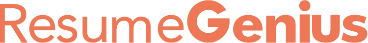 Dear Job Seeker,Looking to highlight your notable publications and research on your CV?Try either our “Writer” or “Research” CV template — both of which emphasize these important details by placing them at the top of the page.Writing a high-quality CV isn’t just about the template, however. Make sure your CV meets the standards of hiring committees and potential employers by using our free resources and reading our articles written by certified career coaches.·     How to Write an Academic CV·     Free CV Builder·     CV Examples by Type & Industry·     And after you’ve written your CV, download a free cover letter template and write a cover letter targeting the exact position you’re applying for. Here are some of our most helpful cover letter resources:·     Cover Letter Builder·     How to Write a Cover Letter·     Cover Letter Examples by Industry·     Cover Letter FormatBest regards, 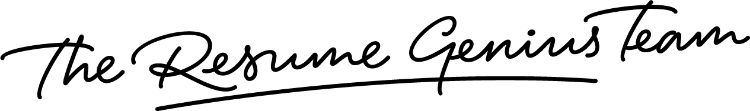 IMPORTANT: To delete the second page, right-click on the page and click “Delete Rows”Dear Job Seeker,Looking to highlight your notable publications and research on your CV?Try either our “Writer” or “Research” CV template — both of which emphasize these important details by placing them at the top of the page.Writing a high-quality CV isn’t just about the template, however. Make sure your CV meets the standards of hiring committees and potential employers by using our free resources and reading our articles written by certified career coaches.·     How to Write an Academic CV·     Free CV Builder·     CV Examples by Type & Industry·     And after you’ve written your CV, download a free cover letter template and write a cover letter targeting the exact position you’re applying for. Here are some of our most helpful cover letter resources:·     Cover Letter Builder·     How to Write a Cover Letter·     Cover Letter Examples by Industry·     Cover Letter FormatBest regards, IMPORTANT: To delete the second page, right-click on the page and click “Delete Rows”Dear Job Seeker,Looking to highlight your notable publications and research on your CV?Try either our “Writer” or “Research” CV template — both of which emphasize these important details by placing them at the top of the page.Writing a high-quality CV isn’t just about the template, however. Make sure your CV meets the standards of hiring committees and potential employers by using our free resources and reading our articles written by certified career coaches.·     How to Write an Academic CV·     Free CV Builder·     CV Examples by Type & Industry·     And after you’ve written your CV, download a free cover letter template and write a cover letter targeting the exact position you’re applying for. Here are some of our most helpful cover letter resources:·     Cover Letter Builder·     How to Write a Cover Letter·     Cover Letter Examples by Industry·     Cover Letter FormatBest regards, IMPORTANT: To delete the second page, right-click on the page and click “Delete Rows”Dear Job Seeker,Looking to highlight your notable publications and research on your CV?Try either our “Writer” or “Research” CV template — both of which emphasize these important details by placing them at the top of the page.Writing a high-quality CV isn’t just about the template, however. Make sure your CV meets the standards of hiring committees and potential employers by using our free resources and reading our articles written by certified career coaches.·     How to Write an Academic CV·     Free CV Builder·     CV Examples by Type & Industry·     And after you’ve written your CV, download a free cover letter template and write a cover letter targeting the exact position you’re applying for. Here are some of our most helpful cover letter resources:·     Cover Letter Builder·     How to Write a Cover Letter·     Cover Letter Examples by Industry·     Cover Letter FormatBest regards, IMPORTANT: To delete the second page, right-click on the page and click “Delete Rows”Dear Job Seeker,Looking to highlight your notable publications and research on your CV?Try either our “Writer” or “Research” CV template — both of which emphasize these important details by placing them at the top of the page.Writing a high-quality CV isn’t just about the template, however. Make sure your CV meets the standards of hiring committees and potential employers by using our free resources and reading our articles written by certified career coaches.·     How to Write an Academic CV·     Free CV Builder·     CV Examples by Type & Industry·     And after you’ve written your CV, download a free cover letter template and write a cover letter targeting the exact position you’re applying for. Here are some of our most helpful cover letter resources:·     Cover Letter Builder·     How to Write a Cover Letter·     Cover Letter Examples by Industry·     Cover Letter FormatBest regards, IMPORTANT: To delete the second page, right-click on the page and click “Delete Rows”Dear Job Seeker,Looking to highlight your notable publications and research on your CV?Try either our “Writer” or “Research” CV template — both of which emphasize these important details by placing them at the top of the page.Writing a high-quality CV isn’t just about the template, however. Make sure your CV meets the standards of hiring committees and potential employers by using our free resources and reading our articles written by certified career coaches.·     How to Write an Academic CV·     Free CV Builder·     CV Examples by Type & Industry·     And after you’ve written your CV, download a free cover letter template and write a cover letter targeting the exact position you’re applying for. Here are some of our most helpful cover letter resources:·     Cover Letter Builder·     How to Write a Cover Letter·     Cover Letter Examples by Industry·     Cover Letter FormatBest regards, IMPORTANT: To delete the second page, right-click on the page and click “Delete Rows”Dear Job Seeker,Looking to highlight your notable publications and research on your CV?Try either our “Writer” or “Research” CV template — both of which emphasize these important details by placing them at the top of the page.Writing a high-quality CV isn’t just about the template, however. Make sure your CV meets the standards of hiring committees and potential employers by using our free resources and reading our articles written by certified career coaches.·     How to Write an Academic CV·     Free CV Builder·     CV Examples by Type & Industry·     And after you’ve written your CV, download a free cover letter template and write a cover letter targeting the exact position you’re applying for. Here are some of our most helpful cover letter resources:·     Cover Letter Builder·     How to Write a Cover Letter·     Cover Letter Examples by Industry·     Cover Letter FormatBest regards, IMPORTANT: To delete the second page, right-click on the page and click “Delete Rows”